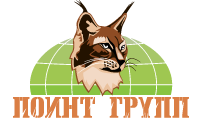 ООО "ПОИНТ ГРУПП"Агентство Охотничье-Рыболовного Туризмаг. Москва, ИНН/КПП 7701761126/770101001Тел/факс  8-495-684-37-68 Сайт Агентства: www.pg-tur.ruГенеральный директор:					Руководитель IT отдела:Бычкова Оксана Витальевна 					Бывайченков Евгений ИгоревичТелефон: 8-903-189-91-72; @mail: oksana@pg-tur.ru		Телефон: 8-965-250-38-90; @mail: evgeny@pg-tur.ruНаше агентство предлагает Вам базе услугу по Созданию Сайта для вашей базы, более наглядное  и  удобное предоставление её тысячам Охотников, Рыбаков и просто Туристов в сети интернет.Разработка и первичное наполнение сайта Базы:- Подборка начального шаблона для дальнейшей подгонки его под сайт;- Первичное наполнение сайта: Главная страница, Контакты, FAQ, Карта Сайта, Услуги базы и.т.д.;- По желанию заказчика на сайт устанавливается форум, гостевую книгу, возможность оставлять комментарии гостями сайта."Прописка" сайта и его продвижение в поисковых системах:- Обязательная прописка сайта в каталогах интернет ресурсов, для повышения ссылочной массы сайта- Добавление сайта базы в поисковые системы, такие как: Яндекс, Google, Rambler, Mail.ru, Апорт, по желанию(Nigma, Yahoo, ICQ, QIP и другие)Цена: 10.000 рублей.Виртуальный Сервер, Хостинг и Регистрация доменного имени вашего сайта:Подборка и регистрация доменного имени (www.site.ru, www.site.com, www.site.net и другие).Предоставление виртуального сервера для использования новейших технологий на основе языка PHP.Дисковое пространство для вашего сайта равное 2Гб. Наиболее удачный вариант для публикации Текстов, Фото, и даже видео!Стоимость: 4.700 рублей в Год.Ведение и обслуживание сайта. (По желанию заказчика):Раз в Неделю: Внесение изменений и дополнений на сайт: Новости, Фото, Тексты, Прайс цен Базы;Два Раза в Месяц: Анонсирование Новостей базы. На популярных охотничье-рыболовных сайтах и порталах;Раз в Месяц: Новостная рассылка базы на личные @mail адреса Клиентов Компании ООО "ПОИНТ ГРУПП";Обновление Новости Базы, Изменения Цен Базы, изменение сезонной информации базы.Размещение странице о вашей базе на нашем сайте www.pg-tur.ru и ссылки на отдельные (тематические) страницы со специальными предложениями вашей Базы, с возможностью дополнения, исправления информации посезонно;Рассылка информации об услугах базы (Охота, Рыбака, Отдых)  клиентской базе нашего агентства и клубам:- Сенатор;- Вепрь;- Московский Охотничий клуб «Сафари";- Кремлевский клуб Правильной Охоты;- Охотникам, Рыбакам, Туристам на их личные @mail адреса. В общей сложности более 5000 человек.(Рассылка производится не более  1 раза в месяц).- Размещение буклетов, визиток в офисе агентства для свободного пользованиями клиентам.Заключение агентского договора с агентским вознаграждением от прайсовых цен (% выбирается вами).Заочное участие Вашей базы на Охотничьих, Рыболовных, и Туристических выставках.Наше агентство представляет материалы вашей базы (буклеты, визитки, фотографии) на своих стендах.Цена: 10.000 рублей в месяц.Ваш сайт работает 24 часа, 7 дней в неделю, 365 дней в году Ваш Официальный сайт является одним из основных инструментов для налаживания связей между базой и Охотником или Рыбаком. Он может предоставить исчерпывающую информацию о вашей базе в любое время, в отличие от работников и менеджеров которым требуется отдых.С помощью него Охотник и Рыбак может в любое время ознакомиться с предлагаемыми Вами услугами, узнать новости базы, найти Вашу контактную информацию, получить сведения о ток как с вами связаться и удобнее к вам проехать.Сайт, увеличивает конкурентный вес Вашей базы, работает на имидж и повышать вашу узнаваемость, повышает количество прямых продаж  Туров для Охотников, Рыбаков и Туристов.Во многом успех Вашего сайта зависит от его продвижения.Главным поставщиком потенциальных клиентов и партнеров, заинтересованных в предоставляемых вами услугах, на сегодняшний день служат поисковые системы сети интернет, а также агентства вашей тематики. Лишь донеся информацию о предлагаемой Вами услуге до целевой аудитории, Вы сможете превратить Ваш сайт в один из основных инструментов по притоку клиентов.Поисковое продвижение является наиболее эффективным инструментом привлечения целевой аудитории. Инвестируя существенно меньшие в сравнении с традиционными видами рекламы средства, Вы приобретаете внимание наиболее заинтересованной аудитории – Охотников, Рыбаков и Туристов, задавших в поисковой форме ключевые для Вашей базы фразы.